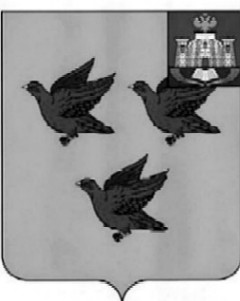 РОССИЙСКАЯ ФЕДЕРАЦИЯОРЛОВСКАЯ ОБЛАСТЬ  АДМИНИСТРАЦИЯ  ГОРОДА ЛИВНЫПОСТАНОВЛЕНИЕ_____________________  2019г.			      	                               № _____         г. ЛивныО внесении изменений в постановлениеадминистрации города Ливны от 13 ноября 2017 года №130 «О размещении нестационарных объектовна территории города Ливны Орловской области»В соответствии с Федеральными  законами от 6 октября 2003 года №131-ФЗ «Об общих принципах организации местного самоуправления в Российской Федерации», от 28 декабря 2009 года №381-ФЗ «Об основах государственного регулирования торговой деятельности в Российской Федерации», приказом Департамента промышленности и торговли  Орловской области от 07 июля 2017 года № 77 «О порядке разработки и  утверждения схемы размещения нестационарных торговых объектов на    земельных участках, в зданиях, строениях, сооружениях, находящихся в государственной собственности или муниципальной собственности, органами местного самоуправления муниципальных образований Орловской области»  администрация города          п о с т а н о в л я е т:    1. Внести   в постановление администрации города Ливны от 13 ноября 2017 года  № 130 «О размещении нестационарных объектов  на  территории города Ливны Орловской области» следующие  изменения:1)  В приложении 2:-  в пункте 2.2.  слова «, а также в средствах массовой информации» исключить;- в пункте 2.3.  слова «В информационном сообщении» заменить словами «В извещении о проведении аукциона»;- в пункте 2.10.  слова «информационного сообщения» заменить словами «извещения о проведении аукциона»;   2)  Приложение 4 изложить в новой редакции согласно приложению к настоящему постановлению.     2. Опубликовать настоящее постановление в газете «Ливенский вестник» и разместить на официальном сайте администрации города в сети Интернет.  3.  Контроль  за   исполнением   настоящего   постановления   возложить                 на первого заместителя  главы  администрации города Полунину Л.И.Глава города                                                                                         С.А.Трубицин                                                                  Приложение к постановлению                                      администрации города                                                                  от «___»_____________ 2019г.                                                                   Приложение 4к договору на размещениенестационарного объектаот 13 ноября 2017 г. № 130                                                   Методикаопределения начальной цены права  размещения нестационарного торгового объекта на территории города Ливны Орловской области Начальная цена права размещения нестационарного торгового объекта определяется по формуле:                             Сн = Сб x S x kс x km  х T х ki, где    Сн - начальная цена права заключения договора на размещение нестационарного торгового объекта в год;    Сб - базовая цена права размещения нестационарного объекта в год за , определяется как удельный показатель кадастровой стоимости земель для кадастрового квартала, утвержденный постановлением Правительства Орловской области от 25 декабря . № 419 "Об утверждении результатов определения кадастровой стоимости земель населенных пунктов Орловской области" (приложение  2 к постановлению Правительства Орловской области), по виду разрешенного использования - земельные участки, предназначенные для размещения объектов торговли, общественного питания и бытового обслуживания.В случае если удельный показатель кадастровой стоимости земель для кадастрового квартала не установлен, для расчета применяются средние уровни кадастровой стоимости земель , утвержденные постановлением Правительства Орловской области от 25 декабря . № 419 "Об утверждении результатов определения кадастровой стоимости земель населенных пунктов Орловской области" (приложение  3 к постановлению Правительства Орловской области), по виду разрешенного использования - земельные участки, предназначенные для размещения объектов торговли, общественного питания и бытового обслуживания.S - площадь  нестационарного объекта, кв. м;kс - коэффициент специализации нестационарного объекта (объекта оказания услуг), отражающий доходность вида предпринимательской деятельности (таблица 1);km-коэффициент, определяющий тип нестационарного объекта (таблица 2);Т – период размещения НТО. Принимается равным единице, при размещении НТО на полный календарный год. В остальных случаях высчитывается по формуле Т = п/365, где п- количество дней при размещении НТО на неполный календарный год;ki - коэффициент-дефлятор, соответствующий коэффициенту-дефлятору, ежегодно устанавливаемому Министерством экономического развития России и применяемому для целей главы 26.5 "Патентная система налогообложения" НК РФ.                                                                         Таблица 1                                                                         Коэффициент специализации                                                                          нестационарного торгового  объектаПримечание: при совмещении в одном объекте нескольких видов специализации при расчете учитывается больший коэффициент.                                                            Таблица 2  Коэффициент,определяющий тип нестационарного объектаСпециализация нестационарного торгового объектаЗначение коэффициента kсОбъекты, оказывающие услуги торговли, общественного питания, бытового обслуживания, банковские услугиОбъекты, оказывающие услуги торговли, общественного питания, бытового обслуживания, банковские услугиПечатная продукция0,1Квас, безалкогольные напитки, мороженое, попкорн, сладкая вата,  искусственные цветы, хозтовары, семена, корма для животных1,0Бахчевые культуры1,3Промышленные товары0,2Хлеб и хлебо-булочные изделия0,5Продовольственные товары0,5 Живые цветы (срез)0,5Детские игрушки, сувенирная продукция0,8Хвойные деревья1,0Оказание услуг общественного питания1,0Бытовые услуги:1. Ремонт часов, ремонт сотовых телефонов, чистка пухоперовых изделий, ремонт, окраска и пошив обуви, изготовление ключей0,72. Прочие бытовые услуги0,25Банковские услуги0,7Тип нестационарного торгового объектаЗначение коэффициента kmАвтоцистерна, изотермическая емкость1,0Летнее кафе, выездной объект общественного питания3,0Киоск, павильон1,0Киоск или павильон в комплексе с остановочным павильоном1,0Торговая тележка, ролл-бар, лоток, тонар, ларек2,0Бахчевой развал3,0Елочный базар3,0Платежный терминал2